Autumn Arrives!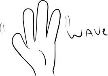  After a lovely warm summer, cold weather has arrived! But we look forward to all the seasonal fun to come! A warm welcome is extended to all our new starts. They have all settled well into their new learning environment. Mrs Mowat would also like to thank everyone for making her feel so welcome.Thank you to all who attended our Meet the Teacher afternoon on Wednesday the 2nd of October. Parents ForumThank you to all the parents who attended our second parent’s forum on the 9th of Oct.  We would like to remind you that all parents/carers are welcome to attend and your time and input are greatly appreciated. A copy of the minutes of the meeting can be found on our nursery blog page and also on the nursery welcome white board. The next meeting will be on Tuesday 12th of November.Diary Dates-Zoo Lab visits the Nursery Thursday 17th OctOctober Holiday – 21st till 28th of October, children return on Tuesday 29th October.Halloween Dress up Thursday31st OctNext Parent Forum Tuesday 12th NovemberFundraising UpdatesThank you for your generosity this term.The Onesy Walk and picnic in the big playground raised a total of £43 for the Peanut Appeal. This will pay for two malnourished children to be given a month’s supply of peanut paste.Your contributions to Jeans for Genes Day totalled £20.Nursery topics/ themesWe have looked at Road Safety with the children and been lucky enough to have had visits from a Lolly Pop Lady. The children really enjoyed her visit and understand the importance of her role as someone who helps them. Road Safety will be reinforced in the coming months as it is an important life skill. We also enjoyed exploring the topic of outer space. The children learned about the planets, the sun and the moon! They got very creative making rockets and painting aliens!The Nursery is currently enjoying taking part in the schools Money Fortnight. Updates of what we got up to will be on the blog and in the next newsletter. Halloween Thursday 31st October! The nursery will have a Halloween theme that day. Children can come in fancy dress from the neck down. It was decided that there should be no masks or face paint. So that no one gets frightened. Learners Journey’s Please feel free to come and take a look at your child’s folder whenever you have a spare five minutes. Please ensure that you only look in your own child’s folder. Many Thanks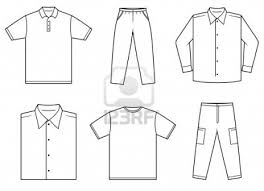 Please ensure children come dressed appropriately for the season.We will still be learning and playing outdoors. We will ensure that your child is given a fleece, hat and gloves, (waterproofs if they are needed). You are welcome to provide your own that we can keep here for your child to wear. Please write the child’s name on the items.